CURRICULUM VITAE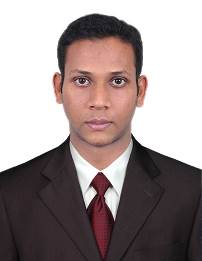 NAJEEB NAJEEB.150096@2freemail.com 	MEP – DraughtsmanPersonal Profile: Date of Birth	: 09/12/1989Nationality	: IndianMarital Status	: MarriedDriving License: U.A.E & IndiaLanguages Known:English, Hindi, Malayalam, Arabic.  From SEP. 2014 to PresentFrom JUL. 2014 to AUG. 2014 From SEP. 2011 to FEB. 2014From AUG. 2010 to SEP. 2011  OBJECTIVEIntend to build a career in a leading corporate of hi-tech environment with committed and dedicated people, which will help me to conquer greater heights. I am willing to work as a key player in challenging and creative environment of MEP Drafting and Designing as a motivated and dedicated draftsman. OVERVIEW6.8 Years of professional experience in Drafting and Designing in U.A.E, Qatar & India. 3 years in Pumping Stations and Sub Stations both Electrical and Mechanical in U.A.E, 3 months in Infrastructures in Qatar & 3.5 years in Buildings and Industries in India. ACADEMIC QUALIFICATIONb-sc (Physics) from Annamalai University, Tamil Nadu,                (Distance Education) in 2012.Higher Secondary Education (Plus Two, Science), from Board of H S E Kerala, in 2009.TECHNICAL QUALIFICATION & CERTIFICATION  I T I Electrical Passed with 62.83% from State Board of Technical Education (Govt. of Kerala) in 2007. Electrical Diploma Passed with 60% from TESI (Technical Education Society of India).Equivalency Certificate of Certificate in Electrical Engineering from U.A.E (Ministry Of Education) in 2015.Revit Training by M/s. FirstBIM Dubai – in 2016Attended AUX (Autodesk University Extension) Training at Dubai - 2015 COMPETER SKILLSProfession in Auto CADD (from CADD Centre, Kannur)Auto cad -	(Electrical )PPM         - 	(Project & Project Management)MSP         - 	(MS Project)PCS          - 	(PC Schematic)Revit MEP  -  (from CADD Centre, Kannur)ElectricalHVACPiping (Plumbing)MS – Office - (Word, Power Point, Excel).WORKING EXPERIENCE1- DANWAY ELECTRICAL & MECHANICAL ENGINEERING L.L.C, Dubai.PUMPING STATIONS:-Sewerage, Irrigation & Fire Fighting Pumping Station – Jumairah Island-2 Project – Dubai.Irrigation & Fire Fighting Pumping Station – Nadd Al Hamar Village - Dubai. Drainage Pumping Station- Fountain Views Development Roads & Infrastructure Works – Dubai.Sewerage, Irrigation & Fire Fighting Pumping Station – Blue Water Infrastructure – DubaiDrainage Pumping Station- Comprehensive improvements of the Parallel Roads (R881-2A1 & 2 A2) - DubaiPreparation of Piping Layout & Sections of Sewerage & Irrigation Network.Lighting, Power, Lightning & Cable tray Layout and Sections.Electrical SLD & Equipment Installation Layout.HVAC System & Split A/c Installation Layout & Sections.Complete Material Schedule, Material Take off for Fabrication and spool list preparation.Pipe Support Details for Fabrication asper Project Requirement.Boundary Fence Light Layout & Sections.Pump Installation Details, Sections, Isometric View & Foundation Details.Builders Work Drawings & As built Drawings Preparations.SUB STATONS132/11KV Substation for Sobha Hartland Development – Khil Road - Dubai.132/11KV Mira Substation at Reem Development - Dubai.132/11KV Shibahat Substation at Mohammed Bin Rashid Al Maktoum City - Dubai.132/11KV Medhmar Substation - Dubai.Preparation of HVAC drawings as per Civil Defense & Dubai Municipality Requirements.HVAC Layout & Section drawings Preparation.Split A/C Installation Details Preparation.HVAC Builders Work Drawing Preparation.Overall Equipment Layout.Jebel Ali Power Station M-Extension – DubaiPreparation of Lighting and Small Power LayoutEmergency Lighting Layout for Civil Defense SubmissionDubai Aluminum (Dubal) – DubaiAs Built Drawings of Substations at Stand Alone Compressor House.HVAC Layout & Sections Preparation of Building - 6022- DANWAY ELECTRICAL & MECHANICAL ENGINEERING, Qatar. Drawings preparation of  Lusail Development Project – Lusial – Qatar.Preparation of Shop DrawingsPreparation of ELV Drawings, Loop Diagrams.Preparation of Control Panel Drawings.3-SREETECH ELECTRICALS, Kerala (India).Job Description: Preparation of Complete Electrical Schematic Diagrams.Preparation of Detailed Drawings for the Complete Scope of Work.Single Line Diagram of MCC, Generator Control Panel, APFC Panel etc.Preparation of Completion Report, Estimate & Bills.Load Calculation and Site Layout Preparation.4-DELTA STAR E SOLUTIONS, Kerala (India).Job Description: Preparation of Shop Drawings, As Built Drawings, Electrical Schematic Diagrams.Preparation of Electrical Room Layout, Control Room Layout and Section Drawings.Lightning, Power, Control Layouts, DB Schedule and Update Drawings.DECLARATIONI hereby declare that the information furnished above is true to the best of my knowledge.